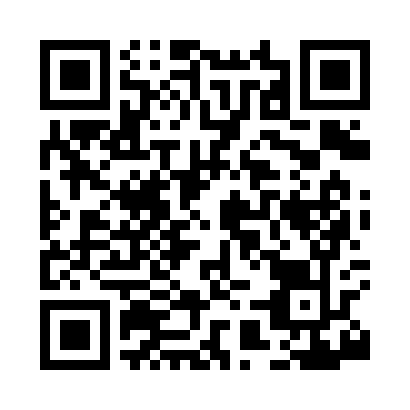 Prayer times for Achor, Ohio, USAWed 1 May 2024 - Fri 31 May 2024High Latitude Method: Angle Based RulePrayer Calculation Method: Islamic Society of North AmericaAsar Calculation Method: ShafiPrayer times provided by https://www.salahtimes.comDateDayFajrSunriseDhuhrAsrMaghribIsha1Wed4:556:201:195:118:199:452Thu4:536:191:195:118:209:463Fri4:516:171:195:118:219:474Sat4:506:161:195:128:229:495Sun4:486:151:195:128:239:506Mon4:476:141:195:128:249:527Tue4:456:131:195:128:259:538Wed4:446:121:195:138:269:549Thu4:426:101:195:138:279:5610Fri4:416:091:195:138:289:5711Sat4:396:081:195:148:299:5912Sun4:386:071:195:148:3010:0013Mon4:366:061:195:148:3110:0114Tue4:356:051:195:148:3210:0315Wed4:346:041:195:158:3310:0416Thu4:326:031:195:158:3410:0617Fri4:316:031:195:158:3510:0718Sat4:306:021:195:168:3610:0819Sun4:296:011:195:168:3710:1020Mon4:276:001:195:168:3810:1121Tue4:265:591:195:168:3910:1222Wed4:255:591:195:178:4010:1323Thu4:245:581:195:178:4110:1524Fri4:235:571:195:178:4110:1625Sat4:225:561:195:178:4210:1726Sun4:215:561:195:188:4310:1827Mon4:205:551:195:188:4410:1928Tue4:195:551:205:188:4510:2129Wed4:185:541:205:198:4610:2230Thu4:175:541:205:198:4610:2331Fri4:175:531:205:198:4710:24